Liebe Eltern, liebe Schülerinnen und Schüler,
liebe Kolleginnen und Kollegen, liebe Freunde des Johanna-Geissmar-Gymnasiums!Auch in diesem Jahr laden wir Sie herzlich ein zumam Dienstag, 18. Dezember, 19 Uhrin St. Nikolaus (Neckarstadt West)– Eintritt frei –Hier erwarten Sie mit weihnachtlichen Arrangementsdas Johanna-Geissmar-Orchesterdas Streicherensemble des Johanna-Geissmar-Gymnasiumsdie Streicher aus Jahrgang 7und viele Solisten.Zwei Tage später,am Donnerstag, dem 20. Dezember um 18.30 Uhrfindet im Foyer des Unterrichtsgebäudes dasKleine Adventskonzert des JGGstatt.Dort hören Sie die Bläser- und Streicherklassen der Jahrgänge 5 und 6 mit den Ergebnissen ihrer intensiven Probenarbeit.Wir würden uns freuen, Sie als Gäste begrüßen zu können!Mit freundlichen GrüßenOStD Roland Haaß • StD Tim Zenker • StD Martin Geipel • OStR‘ Elgin Bohnenkamp • OStR‘ Stefanie Kroneder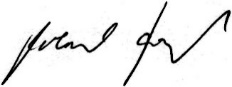 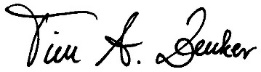 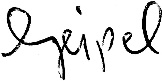 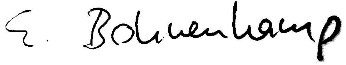 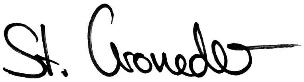 